Pomůcka do výuky českého jazykaKČJ/UDBQTerezie KaňákováUčitelství pro 1. stupeň3. ročníkOlomouc20181. Samostatná práce s kolíčkovými kartami – vyjmenovaná slova, ě/je, …Každé z dětí dostane jednu kolíčkovou kartu. Na kartě jsou různá slovní spojení, slova, … Dítě také dostane několik kolíčků. Dle zadání pak ke každému slovu buď kolíček připevní nebo ne. Příklad: karty jsou zaměřené na vyjmenovaná slova po B. Na kartě je několik různých slov (horská b_střina, kob_lka, …). Učitelka dětem zadá, že kolíčky děti připevní jen ke slovům, ve kterých se píše tvrdé Y. Po splnění aktivity kontrolujeme. Vzhledem k tomu, že karty můžeme vyrobit v podstatě na jakoukoliv látku, ročník se mění. Protože byl příklad zaměřen na vyjmenovaná slova po B, doporučila bych nejspíš 3. ročník.2. Práce ve dvojiciKaždá dvojice obdrží dvě totožné kolíčkové karty. Dvojice soutěží v tom, kdo dříve a správně připevní kolíčky ke správným slovům. Opět bych doporučila 3. (až 4.) ročník.3. Běhací diktátek (práce ve skupině)Děti rozdělíme do několika skupin. Každá ze skupin dostane (odlišnou) kolíčkovou kartu. Po třídě jsou rozmístěny verze jejich kolíčkových karet. Učitelka zadá, že slova, která hledají jsou ta, ve kterých se píše tvrdé Y. Děti pak po jednom běhají po třídě a hledají příslušná slova. Toto je vhodnější pro zavádění složitějších slov než jen slov vyjmenovaných. Doporučila bych proto spíše 4. ročník. Pro představu přikládám tři příklady toho, jak může kolíčková karta vypadat. 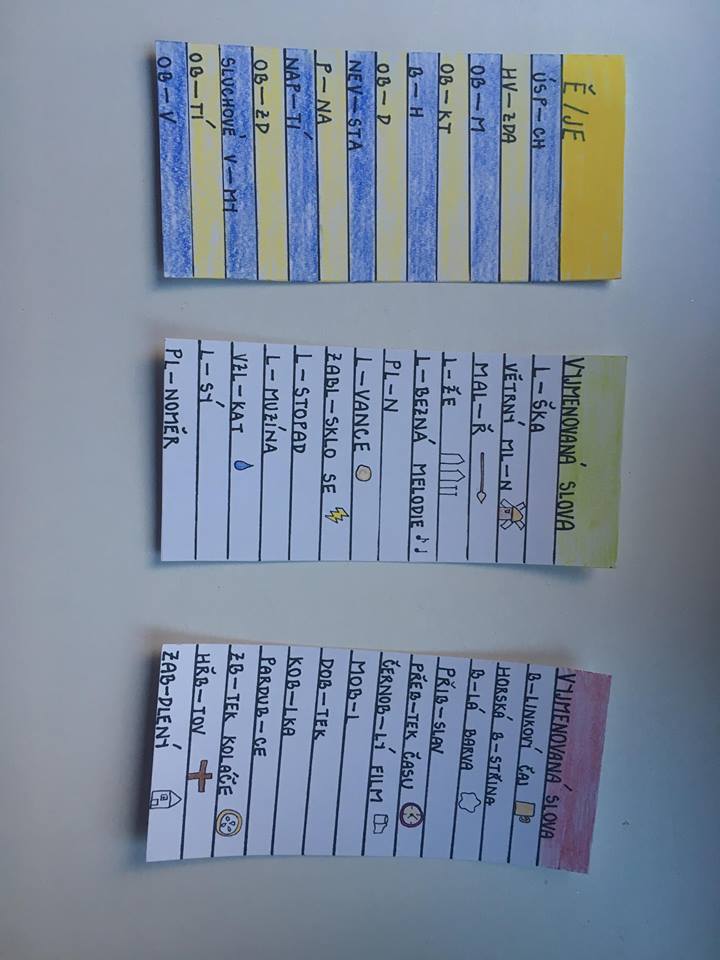 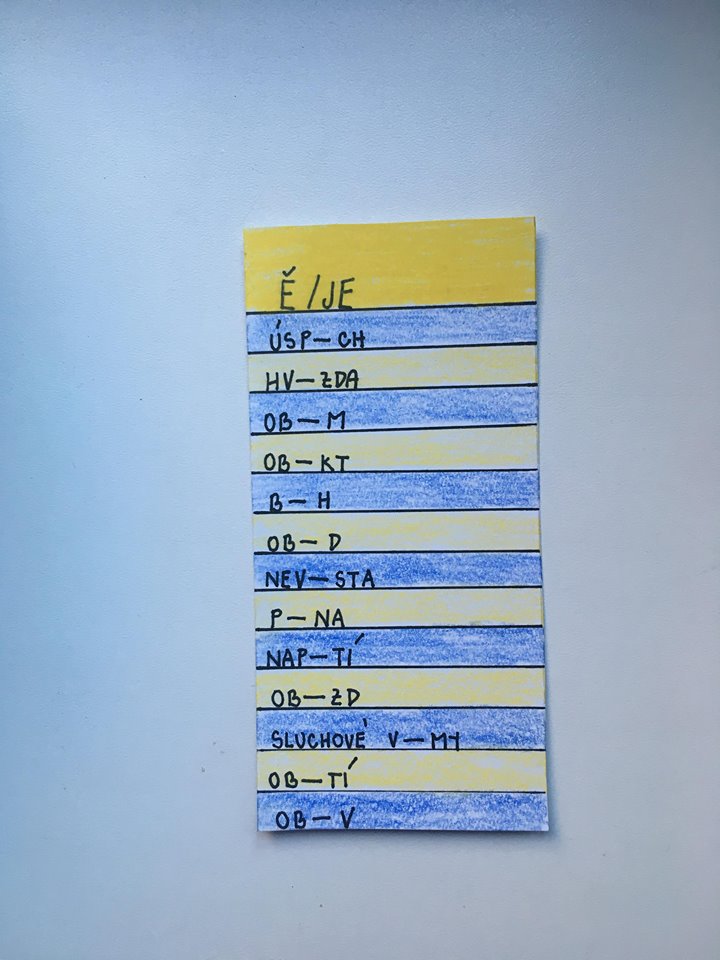 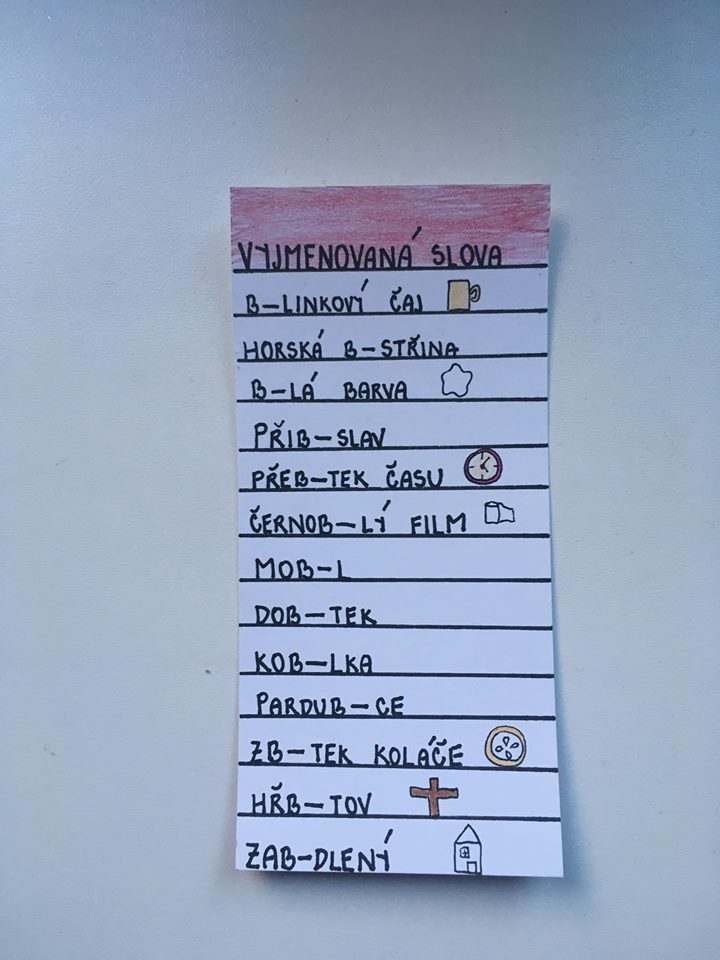 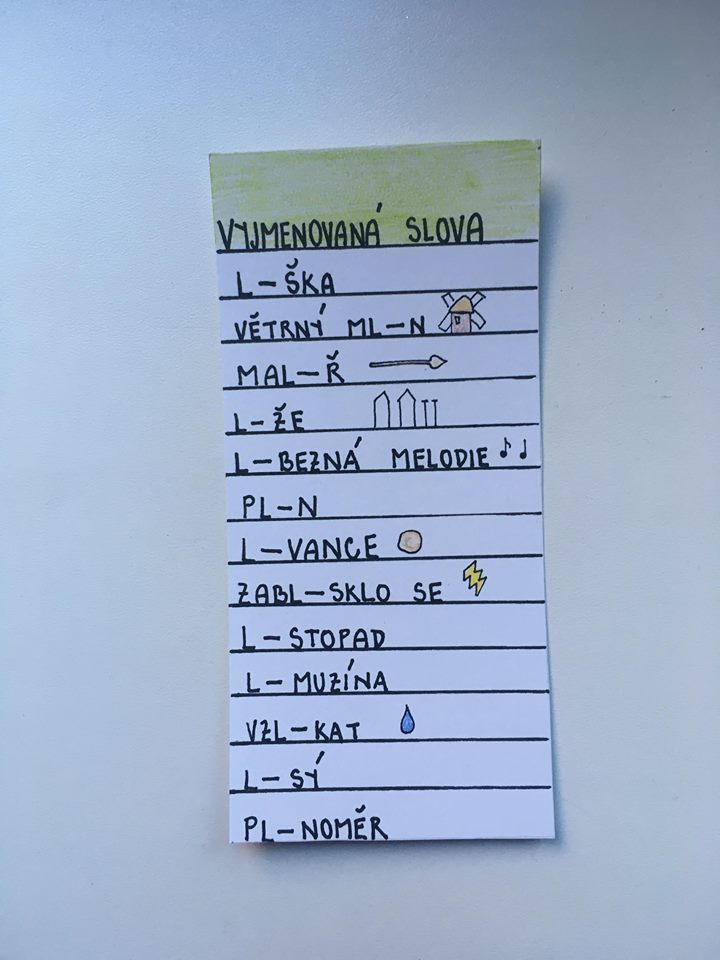 